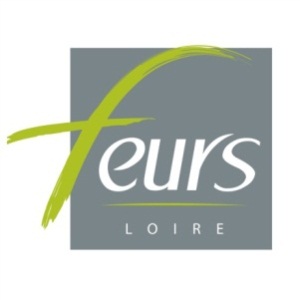 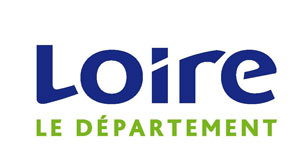 CHANTIERS EDUCATIFS 2024VILLE DE FEURSDOSSIER DE CANDIDATURE(Téléchargeable également sur www.feurs.org  )NOM : …………………………………………………………………………...PRENOM : ……………………………………………………………………..ADRESSE : ……………………………………………………………………..……………………………………………………………………………………….TEL : ……………………………………………………………………………….EMAIL : …………………………………………………………………………..ESPACE RESERVE A LA COMMISIONCE DOSSIER DEVRA ETRE RENDU COMPLET AVANT LE VENDREDI 22 MARS 2024.LES DOSSIERS RENDUS APRES CETTE DATE NE SERONT PAS ADMISPrenez soin de remplir correctement  ce dossierLes dossiers qui seront rendus incomplets ne seront pas examinés.Pièces à fournir :-	◊ Lettre de motivation -	◊ Curriculum vitae-	◊ Photocopie de la pièce d’identité-	◊ Autorisation parentale de travail pour les mineurs (document ci-joint à compléter)-	◊ Extrait d’acte de naissance ou photocopie du livret de famille en cas de nationalité       étrangère-	◊ Une photo d’identité- 	◊ Photocopie carte vitale ou attestation sécurité socialeLes dossiers seront à retourner avant le 22 Mars 2024 dans la boite aux lettres : Mairie de Feurs (chantier éducatif) au 2 place Paul Larue au Faubourg Saint Antoine ou par Email : mairie.servicecivique @feurs.frPour toutes questions ou informations complémentaires, vous pouvez contacter : Madame REYNARD Fabienne : tél : 07-76-58-73-54LES CONDITIONS :Avoir entre 16 et 25 ans : (l’autorisation parentale pour les mineurs est une condition indispensable à remplir).Habiter la commune de FeursNe pas avoir déjà participé à un chantierFournir un dossier de candidature complet à l’inscription : Fournir un numéro de sécurité sociale personnel Déposer un seul dossier par jeuneNOM : ………………………………………………………………………………………………………………………….PRENOM : …………………………………………………………………………………………………………………….SEXE :		MASCULIN					FEMININADRESSE : ……………………………………………………………………………………………………………………..CODE POSTAL : ……………………………………………………  VILLE : ………………………………………………DATE DE NAISSAISSANCE    __  __ / __  __  / __  __  __  __VILLE DE NAISSANCE : ……………………………………….	PAYS : ……………………………….NATIONALITE : …………………………………………………………………………………………………………….NUMERO DE SECURITE SOCIALE  (mention obligatoire : Pas celui des parents, celui du candidat)__ / __ __ / __ __ /__ __ /__ __ __ / __ __ __ /__ __TELEPHONE CANDIDAT : __ __ / __ __ / __ __ /__ __ /__ __TELEPHONE PARENTS : __ __ / __ __ / __ __ /__ __ /__ __Comment avez-vous eu connaissance  des Chantiers Educatifs ? : Mairie        Mission locale    Médiateur      Point Rencontre Emploi Presse          MJC               Centre social        CCAS                  CG 42 Amis/ Famille       Autres : …………………………………Votre situation en 2023 : Lycéen                     Etudiant                   en formation                    Au chômage           Autre : …………..………………………Votre projet pour la rentrée 2024/2025 : ………………………………………………………………………………………………………………………………………………………………………………………………………………………………………………………………………………………………………………………………………………………………………………………………………………………………………………………………VOS DISPONIBILITES :Merci de cocher les semaines où vous serez disponibleAUTORISATION DE TRAVAILJe soussigné(e) ______________________________________________________________Demeurant_________________________________________________________________Père, mère, représentant légal(e) 1 de :M. Melle_________________________________________________ né (e )le ____________L’autorise à participer aux chantiers éducatifs mis en place par la Commune de Feurs 							Fait à Feurs, le 							Signature : 1 rayer les mentions inutiles 